Практические задания по дисциплине иностранный языкдля студентов группы 2 ПКДна 14 апреля 2020 годаТема “Физические явления, характеристики”Задание1.Прочитайте, впишите и выучите новые слова. Задание2.Прочитайте и запишите примеры использования слов по теме. Важно понять, как себя ведут эти слова в контексте.Примеры:В примерах приведены не все возможные значения слов, а только одно-два основных, относящихся к данной части речи и теме. Если вы хотите узнать больше значений и примеров, воспользуйтесь онлайн-словарями и переводчиками. force – силаphysical force – физическая силаMay the Force be with you – Да пребудет с вами Силаpower – энергияnuclear power – ядерная энергияThe power is low – Уровень энергии (заряда) низкийstrength – силаto develop strength – развивать силуspeed – скоростьto increase speed – увеличивать скоростьto decrease speed – снижать скоростьsize – размерWhat is your size? – Какой у вас размер?length – длинаThe plank is two meters in length – Длина доски – два метраcolor (colour) – цветWhat color are your eyes? – Какого цвета ваши глаза?shape (form) – формаThe room is oval in shape – Комната овальной формыThe cake is in the shape of a hedgehog – Торт сделан в форме ежикаtemperature – температураThe doctor took my temperature – Врач измерил мою температуруcapacity – вместимостьWhat is the capacity of the elevator? – Какова вместимость лифта?volume – объемThese two vessels are equal in volume – Эти два сосуда имеют равный объемmass – массаsticky shapeless mass – липкая бесформенная массаmass of the body – масса тела (физического)weight – весexcessive weight – избыточный весto lose \ gain weight – терять \ набирать весsmell – запахI love the smell of oranges – Я люблю запах апельсиновpace – темпShe is running at a slow \ fast pace – Она бежит в медленном \ быстром темпеThe pace of modern life – Темп современной жизниcontrast – контрастThe artist uses contrast between light and darkness – Художник использует контраст между светом и теньюabsence – отсутствиеThe teacher was surprised by my absence – Учитель был удивлен моим отсутствиемpresence – присутствиеWatch your language in the presence of adults – Следите за речью в присутствии взрослыхstate – состояние (напр. вещества)to be in a state of readiness – находиться в состоянии готовностиnoise – шумto make noise – шуметьresistance – сопротивлениеThe squad met heavy resistance – Взвод встретил сильное сопротивлениеCopper has low resistance – У меди низкое сопротивлениеtension – напряжение, натяжениеWe could feel the tension in the room – В комнате ощущалось напряжениеthe tension of a rope – натяжение веревкиkilogram – килограммA kilogram is equal to one thousand grams – Килограмм равен тысяче граммов.meter – метрThe house is about five meters tall – Высота дома примерно пять метровinch – дюймOne inch is approximately two point five centimeters – Дюйм это примерно два и пять десятых сантиметраmile – миляWe traveled over miles of dirt road – Мы проехали мили грунтовой дорогиpound – фунтMy cat is seven pounds – Моя кошка весит семь фунтовfoot – футOne foot is twelve inches – Один фут равен двенадцати дюймамПрактические задания по дисциплине иностранный языкдля студентов группы 2 ПКДна 15 апреля 2020 годаТема: Физические явления в кулинарииЗадание 1.Прочитайте текст и переведите его письменно.Impossible food: molecular cuisine. Cocktails in ice spheres, caviar from olive oil, transparent ravioli are the most ordinary dishes of molecular cuisine. What is it and how it is treated by the chef.reading 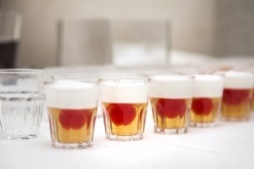 Molecular gastronomy combines physics and chemistry to transform the flavours and textures of our food. What happens in the end? - A real innovative and high-tech lunch.Formally, the term "molecular gastronomy" refers to a scientific discipline that studies the physical and chemical processes that occur during cooking. Molecular gastronomy seeks to investigate and explain the chemical causes of the transformation of ingredients, as well as the social, artistic and technical components of culinary and gastronomic phenomena.  Many modern cooks do not accept the term "molecular gastronomy" to describe their cooking style, and prefer other terms, such as "modern cuisine", "modern cuisine", "experimental cuisine" or "avant-garde cuisine".In the end, it doesn't matter what you call it – molecular cuisine or molecular gastronomy. This style of cooking will still apply to the restaurant's experimental cooking, the choice of which is due to the desire of modern chefs to explore a wide range of ingredients, tools and methods.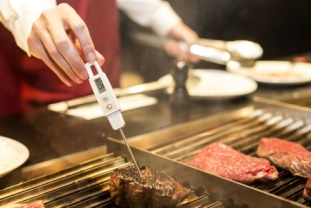 Molecular gastronomy begins in the kitchen with the study of the behavior of food flavors at different temperatures, pressures and other scientific conditions.Such experiments have led to the emergence of innovative dishes such as hot gelatin, artificial caviar, spherical ravioli, crab sticks. The potential of molecular gastronomy is huge: its methods transform traditional dishes into an amazing emotional and sensual experience.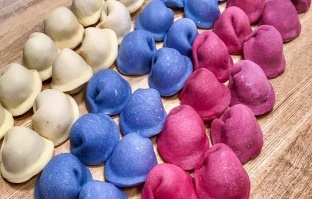 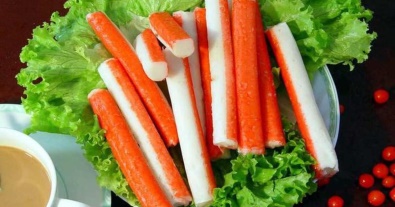 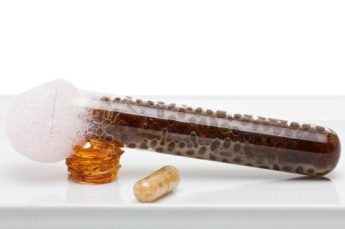 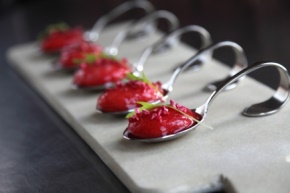 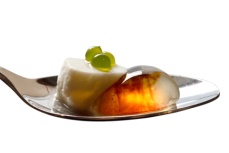 The scientific laboratory approach allows modern gastronomy to do simple things: maintain the necessary water temperature for cooking- a water bath, quickly cool the food at extremely low temperatures with liquid nitrogen, extract the flavor from the food with the help of an evaporator.Задание 2.Ответьте на вопросы к тексту письменно.What does molecular gastronomy combine to transform the flavours and textures of our food? What happens in the end? What seeks to investigate and explain the chemical causes of the transformation of ingredients?What term do modern cooks use to describe their cooking style? What does gastronomy begin in the kitchen with? What dishes do such experiments have led to? What conditions are necessary in the scientific laboratory?Практические задания по дисциплине иностранный языкдля студентов группы 2 ПКДна 16 апреля 2020 годаВыполнение упражнений по теме: Физические явления в кулинарииЗадание 1.1)Соотнесите физические явления английские эквиваленты с русскими. 2)Соотнесите картинки со словами из предыдущего задания. Одно слово лишнее. (использовать английскую лексику)Задание 2.Перечислите положительные и отрицательные стороны термообработки продуктов.Модальные глаголы.Задание 1. Внимательно прочитайте теоретический материал. Сделайте конспект, выписав основные правила по теме Модальные глаголы.Модальные глаголы – это глаголы, которые не выражают действия или состояния, а устанавливают отношение между подлежащим и действием или состоянием, выраженным инфинитивом другого глагола. Особенности модальных глаголов в английском языке Основной глагол после модального пишется без частицы to . She  can   swim . Не имеют окончания -s/-es в третьем лице, единственном числе настоящего времени ( кроме эквивалентов модальных глаголов: to have to, to be to, to be obliged to). She  can   dance. She  has to  wake up early. Особенности модальных глаголов в английском языке 3. Вопросительная и отрицательная формы образуются без вспомогательных глаголов. Can  I help you? He  can't  dance. 4. Не все модальные глаголы имеют формы будущего и прошедшего времён, и при их выражении заменяются на эквиваленты. 5. Не имеют неличных форм глагола (инфинитива, причастия, герундия). Модальные глаголы можно разделить на три категории: 1. Модальные глаголы – can, may, must, ought to. 2. Эквиваленты – could, to be able to, might, to be allowed to, to have to, to be to.   3. Многофункциональные глаголы, выполняющие функцию модальных – shall, should, will, would, need, dare.   ВИДЫ ПРЕДЛОЖЕНИЙ МГ I can swim. not МГ I can not swim. МГ Can you swim? Can Перевод: могу, умею Значение: физическая или умственная способность, возможность совершать действие. Эквивалент: to be able to Present can Past couldFuture will be able to Could - вежливая просьба (не могли бы вы ) May Перевод: можно, разрешите Значение: разрешение, просьба, возможность или предположение, выражает фактическую, разовую возможность Эквиваленты: to be allowed to, to be (un)likely to Present may Past might Future will be allowed to Might - показатель вероятности того, что что-то произойдёт, но с ещё большей неуверенностью.  Must Перевод: должен, надо Значение: выражает необходимость, обязанность, настоятельный совет Эквиваленты: to be obliged to, to be prohibited to, not to be allowed to Present must Past had to Future will have to Ought to Перевод: должен, следует Значение: выражает моральный долг, желательность, настоятельный совет Эквиваленты: should Present Ought to, ShouldPast - Future - To be to Перевод: должен, обязан Значение: употребляется для выражения слабого приказа или команды, долженствования. To have to Перевод: вынужден, обязан Значение: употребляется для выражения долженствования и необходимости в зависимости от обстоятельств. Shall Этот модальный глагол употребляется для выражения угрозы или предостережения, а также просьбы об указании. Will Этот модальный глагол употребляется для выражения вежливых просьб, разрешений,  готовности/нежелания действовать. Would Этот модальный глагол изначально употреблялся как прошедшая форма глагола  will,  поэтому и сохранил большинство его значений. Он также употребляется для выражения вежливых просьб, разрешений, готовности/нежелания действовать, а также для выражения повторяющихся действий в прошлом. Need Этот модальный глагол имеет только одну форму – настоящую. В утвердительном предложение он употребляется для выражения необходимости выполнения какого-либо действия, в то время, как в отрицательном предложении – отсутствия необходимости. Dare Этот модальный глагол переводится как иметь смелость что-то сделать. В отрицательном значении – как не иметь смелость что-либо сделать. Он имеет две формы – настоящую  dare  и прошедшую  dared. Выполните практическое заданиеExercise 1 Translate the sentences; explain the usage of the modal verbs: 1. The green wire should be connected to terminal 4. 2. You mustn’t turn the machine when the red warning light is on. 3. This lever can be up or down. 4. We can recycle old products to make new ones. 5. The red switch has to be on. 6. A rheostat is a resistor whose resistance value may be varied. 7. That morning he had to leave his car at home. 8. You can’t ride a motorbike with no helmet. Exercise 2 Put the verbs into Past Simple. Use the modal verbs and their equivalents: 1. He must work hard to finish his experiment. 2. I can devote myself to scientific work. 3. You may repeat this experiment. 4. He must illustrate this law by several experiments. 5. She can study automation in the college. 6. They may carry out these experiments at the laboratory. Exercise 3 Put the verbs can, may, must . What ____ we see on this map? ____ you speak Spanish? — No, unfortunately I ____ not. At what time ____ you come to college? ____ I come in? You ____ not smoke here. ____ take your book? — I am afraid not: I need it. I have very little time: I ____ go. They ____ not go to the cinema today because they are busy. You ____ read this text: it is easy enough. force[fɔːs]силаpower[ˈpaʊə]энергияstrength[strɛŋθ]силаspeed[spiːd]скоростьsize[saɪz]размерlength[lɛŋθ]длинаcolor (colour)[ˈkʌlə]цветshape (form)[ʃeɪp] [fɔːm]формаtemperature[ˈtɛmprɪʧə]температураcapacity[kəˈpæsɪti]вместимостьvolume[ˈvɒljʊm]объемmass[mæs]массаweight[weɪt]весsmell[smɛl]запахpace[peɪs]темпcontrast[ˈkɒntrɑːst]контрастabsence[ˈæbsəns]отсутствиеpresence[ˈprɛzns]присутствиеstate[steɪt]состояние (напр. вещества)noise[nɔɪz]шумresistance[rɪˈzɪstəns]сопротивлениеtension[ˈtɛnʃən]напряжение, натяжениеkilogram[ˈkɪləʊgræm]килограммmeter[ˈmiːtə]метрinch[ɪnʧ]дюймmile[maɪl]миляpound[paʊnd]фунтfoot[fʊt]футжидкостьevaporationПлавлениеboiling КипениеcrystallizationиспаренияcoolingКонвекцияsolidificationКристаллизацияliquidОхлаждениеconvectionзатвердеваниеburningСгорание
Melting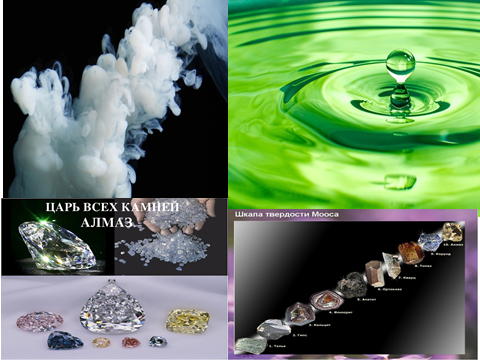 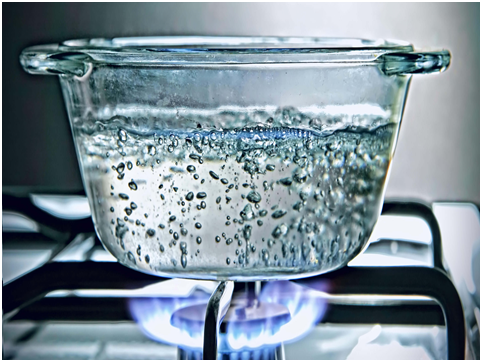 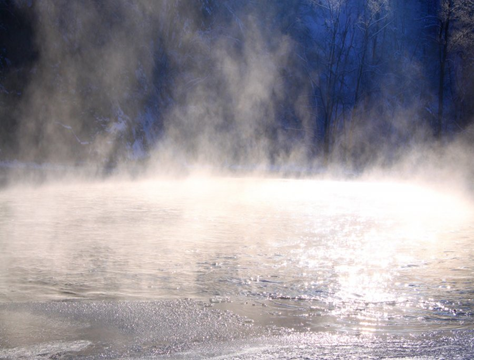 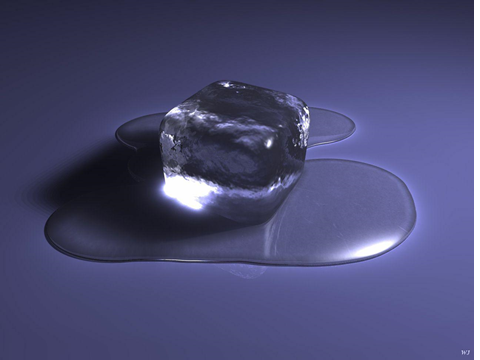 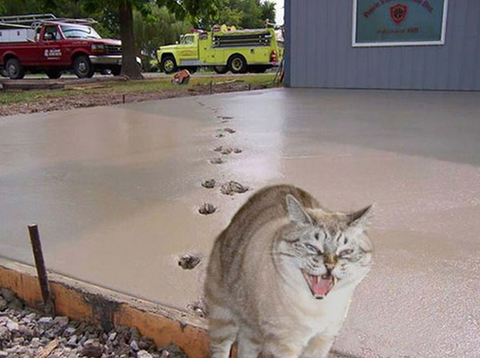 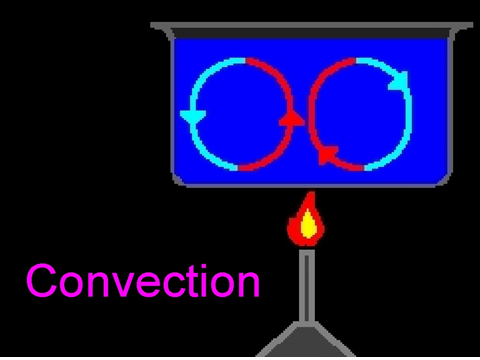 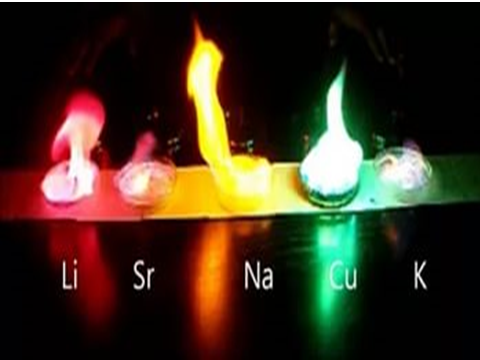 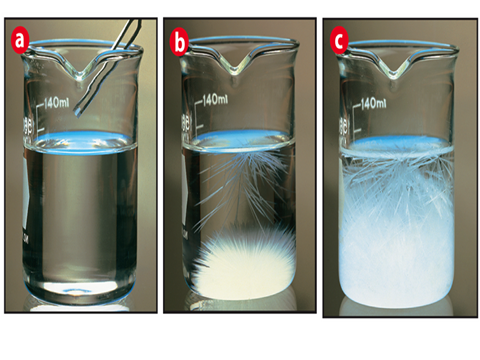 positivenegative